          Памятка для родителей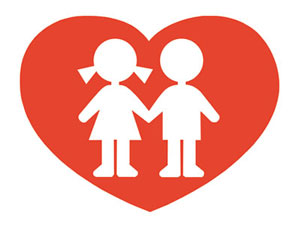 Серия «ЭТО НУЖНО ЗНАТЬ!»«от А до Я» ЗНАКОМИМСЯ С ЗАКОНАМИЗакон Краснодарского края «О мерах по профилактике безнадзорности и правонарушений несовершеннолетних в Краснодарском крае»Принят Законодательным собранием Краснодарского края 16 июля 2008 годаСтатья 1. Цель настоящего Закона.Целью настоящего Закона является создание правовой основы для защиты жизни и здоровья несовершеннолетних, профилактики их безнадзорности и правонарушений на территории Краснодарского края в соответствии с Конституцией РФ, федеральным законодательством и общепризнанными нормами международного права.Статья 2. Понятия, используемые в рамках настоящего Закона.Для целей настоящего Закона используются следующие понятия:несовершеннолетний – лицо, не достигшее возраста восемнадцати лет;содержание несовершеннолетнего – материальное обеспечение несовершеннолетнего, порядок и форма предоставления которого определяются родителями (законными представителями) оптимальных санитарных, гигиенических требований при решении вопросов питания несовершеннолетнего, обустройства мест, предназначенных для сна и отдыха несовершеннолетнего, выполнения им учебных заданий;безнадзорный несовершеннолетний – несовершеннолетний, контроль за поведением которого отсутствует вследствие неисполнения или ненадлежащего исполнения обязанностей по его воспитанию, обучению и (или) содержанию со стороны родителей или иных законных представителей либо должностных лиц;беспризорный несовершеннолетний – безнадзорный несовершеннолетний, не имеющий места жительства и (или) места пребывания;несовершеннолетний, находящийся в социально опасном положении, -несовершеннолетний, который вследствие безнадзорности или беспризорности находится в обстановке, представляющей опасность для его жизни или здоровья либо не отвечающий требованиям к его воспитанию и содержанию, либо совершает правонарушение или антиобщественные действия;семья, находящаяся в социально опасном положении, - семья, имеющая детей, находящихся в социально опасном положении, а также семья, где родители или иные законные представители несовершеннолетних не исполняют своих обязанностей по их воспитанию, обучению и (или) содержанию и (или) отрицательно влияют на их поведение либо жестоко обращаются с ними; …ответственные лица – лица, в должностные обязанности которых входит осуществление мер по воспитанию, обучению и (или) содержанию несовершеннолетних, защита прав и законных интересов несовершеннолетних, а также лица, на которых возложена ответственность за обеспечение безопасности, защиты жизни и здоровья несовершеннолетних при проведении мероприятий, сопровождении несовершеннолетнего (группы несовершеннолетних) и в иных случаях; …общественные места – места общего пользования, в том числе улицы, парки, скверы; автомобильные и железные дороги как в пределах населенного пункта, так и между населенными пунктами; остановки общественного транспорта; территории, на которых осуществляется строительство; места общего пользования в жилых домах – межквартирные лестничные площадки, лестницы, лифты, лифтовые и иные шахты, коридоры, технические этажи, чердаки, подвалы, крыши; территории, прилегающие к жилым домам и образовательным учреждениям, в том числе детские площадки, спортивные сооружения; места, предназначенные для использования в сфере развлечения, досуга, торговли; территория вокзалов, аэропортов; водоемы и прилегающая к ним территория, иные места, определяемые как общественные для целей настоящего Закона; …Статья 3. Меры по профилактике безнадзорности и правонарушений несовершеннолетних.2. Исполняя обязанности по воспитанию детей, в целях обеспечения их безопасности, защиты жизни и здоровья, … принимают меры по недопущению:а) пребывания несовершеннолетних в ночное время в общественных местах без сопровождения родителей (законных представителей);б) нахождения (пребывания) несовершеннолетних, обучающихся в образовательных учреждениях, в учебное время в Интернет-залах, игровых клубах, иных местах, в которых предоставляются услуги Интернета и игровые компьютерные услуги, кафе, барах, ресторанах, кинотеатрах, развлекательных комплексах и иных развлекательных заведениях, за исключением посещения указанных учреждений в рамках образовательной деятельности или проводимого образовательным учреждением мероприятия;3. Родители (законные представители), должностные лица принимают меры по недопущения нахождения (пребывания) в общественных местах без сопровождения родителей (законных представителей), родственников или ответственных лиц: несовершеннолетних в возрасте до 7 лет – круглосуточно; несовершеннолетних в возрасте от 7 до 14 лет – с 21 часа до 6 часов; несовершеннолетних в возрасте от 14 лет до достижения совершеннолетия – с 22 часов до 6 часов.4. Родители (законные представители), должностные лица принимают меры по недопущению участия несовершеннолетних в конкурсах красоты и других мероприятиях, связанных с оценкой и демонстрацией внешности несовершеннолетних.Статья 5. Взаимодействие ОВД с иными органами, осуществляющими профилактику безнадзорности и правонарушений несовершеннолетних.… В ОВД могут быть доставлены несовершеннолетние: ... безнадзорные, … в том числе: оставшиеся без попечения родителей или законных представителей, заблудившиеся … Доставленные несовершеннолетние могут содержаться в ОВД не более 3 часов …Комментарии к ЗаконуЗакон Краснодарского края от 21.07.2008 г № 1539 «О мерах по профилактике безнадзорности и правонарушений несовершеннолетних в Краснодарском крае» (далее краевой Закон) разработан на основании аналогичного опыта зарубежных стран и действующего законодательства РФ. …К базовым понятиям, применяемым в краевом Законе, также отнесено понятие Семейного кодекса РФ: содержание несовершеннолетнего (Статья 60 СК РФ «Ребенок имеет право на получение содержания от своих родителей и других членов семьи в порядке и размерах, которые установлены разделом V настоящего Кодекса».) …Кодексом РФ «Об административных правонарушениях» (далее – КоАП РФ) определены два принципиальных для краевого Закона понятия: общественные места и должностные лица.В первом случае статья 20.20 КоАП РФ дает определение общественным местам, под которыми понимаются детские, образовательные и медицинские организации, все виды общественного транспорта (транспорта общего пользования) городского и пригородного сообщения, организации культуры …, физкультурно – оздоровительные и спортивные сооружения, а также улицы, стадионы, скверы, парки.Краевой Закон дополняет этот перечень … Таким образом,дается исчерпывающий перечень общественных мест в целях реализации краевого Закона, в частности его статьи 3. …Конституция России, определяя основополагающие принципы прав и свобод человека и гражданина, защищает его право на жизнь (ст 20), право не подвергаться насилию (ст 21), право на личную неприкосновенность (ст 22). … Согласно Семейному Кодексу РФ родители имеют право и обязаны воспитывать своих детей; родители несут ответственность за воспитание и развитие своих детей. Они обязаны заботиться о здоровье, физическом, психическом, духовном и нарвственном развитии своих детей (ст 63 СК РФ); защита прав и интересов детей возлагается на их родителей (ст 64 СК РФ); родительские права не могут осуществляться в противоречии с интересами детей. При осуществлении родительских прав родители не вправе причинять вред физическому и психическому здоровью детей, их нравственному развитию. Способы воспитания детей должны исключать пренебрежительное, жестокое, грубое, унижающее человеческое достоинство обращение, оскорбление или эксплуатацию детей (ст 65 СК РФ). Основываясь на этих принципах краевой закон говорит о том, что исполняя обязанности по воспитанию детей, в целях обеспечения их безопасности, защиты жизни и здоровья, профилактики безнадзорности и правонарушений несовершеннолетних, родители (законные представители) принимают меры по недопущениюдействий, перечисленных в части 2 ст 3.Отличие краевого Законаот подобных законов других субъектов РФ в том, что он не ограничивает прав и свобод несовершеннолетних, не предлагает родителям каких – либо конкретных форм воспитания и (или) содержания, а, … акцентирует внимание родителей на их законные обязанности.Если уполномоченными должностными лицами будет доказано, что вследствие виновного поведения родителей (законных представителей), выразившегося в невыполнении обязанностей по содержанию, воспитанию, обучению, защите прав и интересов ребенка, несовершеннолетний оказался в ночное время на улице – то к родителям может быть применено административное наказание в соответствии со ст 5.35 КоАП РФ…Уголовный кодекс РФСтатья 156. Неисполнение обязанностей по воспитанию несовершеннолетнегоНеисполнение или ненадлежащее исполнение обязанностей по воспитанию несовершеннолетнего родителем или иным лицом, на которого возложены эти обязанности, а равно педагогом или другим работником образовательного, воспитательного, лечебного или иного учреждения, обязанного осуществлять надзор за несовершеннолетним, если это деяние соединено с жестоким обращением с несовершеннолетним, - наказывается штрафом в размере до 40 тысяч рублей или в размере заработной платы или иного дохода осужденного за период до 3 – ех месяцев, либо лишением права занимать определенные должности или заниматься определенной деятельностью на срок до трех лет, либо обязательными работами на срок до 180 часов, либо исправительными работами на срок до одного года, либо ограничением свободы на срок до трех лет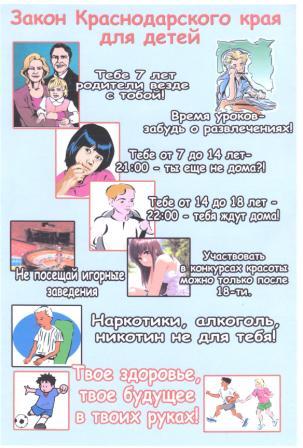 